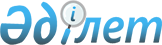 "Экономиканың стратегиялық маңызы бар салаларының өздерiне қатысты меншiктiң мемлекеттiк мониторингi жүзеге асырылатын объектілерiнiң тiзбесiн бекiту туралы" Қазақстан Республикасы Үкіметінің 2004 жылғы 30 шілдедегі № 810 қаулысына өзгеріс енгізу туралыҚазақстан Республикасы Үкіметінің 2020 жылғы 5 ақпандағы № 39 қаулысы.
      Қазақстан Республикасының Үкіметі ҚАУЛЫ ЕТЕДІ:
      1. "Экономиканың стратегиялық маңызы бар салаларының өздерiне қатысты меншiктiң мемлекеттiк мониторингi жүзеге асырылатын объектілерiнiң тiзбесiн бекiту туралы" Қазақстан Республикасы Үкіметінің 2004 жылғы 30 шілдедегі № 810 қаулысына (Қазақстан Республикасының ПҮАЖ-ы, 2004 ж., № 28, 377-құжат) мынадай өзгеріс енгізілсін:
      көрсетілген қаулымен бекітілген экономиканың стратегиялық маңызы бар салаларының өздеріне қатысты меншіктің мемлекеттік мониторингі жүзеге асырылатын объектілерінің тізбесі осы қаулыға қосымшаға сәйкес жаңа редакцияда жазылсын.
      2. Осы қаулы қол қойылған күнінен бастап қолданысқа енгізіледі және ресми жариялануға тиіс. Экономиканың стратегиялық маңызы бар салаларының өздерiне қатысты меншiктiң мемлекеттiк мониторингi жүзеге асырылатын объектілерiнiң тiзбесi
      Ескертпе: аббревиатуралардың толық жазылуы:
      АҚ – акционерлік коғам;
      ЖШС – жауапкершілігі шектеулі серіктестік;
      ШЖҚ РМК – шаруашылық жүргізу құқығындағы республикалық мемлекеттік кәсіпорны;
      ШЖҚ МКК – шаруашылық жүргізу құқығындағы мемлекеттік коммуналдық кәсіпорны.
					© 2012. Қазақстан Республикасы Әділет министрлігінің «Қазақстан Республикасының Заңнама және құқықтық ақпарат институты» ШЖҚ РМК
				
      Қазақстан Республикасының
Премьер-Министрі

А. Мамин
Қазақстан Республикасы
Үкіметінің
2020 жылғы 5 ақпандағы
№ 39 қаулысына
қосымшаҚазақстан Республикасы
Үкіметінің
2004 жылғы 30 шілдедегі
№ 810 қаулысымен бекітілген
Р/с №
Атауы
Іріктеу өлшемдері
1
2
3
1-бөлім. Отын-энергетикалық пайдалы қазбаларды (көмірді, мұнайды, газды, уранды) және металл кеніштерін өндіру және қайта өңдеу
1-бөлім. Отын-энергетикалық пайдалы қазбаларды (көмірді, мұнайды, газды, уранды) және металл кеніштерін өндіру және қайта өңдеу
1-бөлім. Отын-энергетикалық пайдалы қазбаларды (көмірді, мұнайды, газды, уранды) және металл кеніштерін өндіру және қайта өңдеу
1
"Қазақстан алюминийі" АҚ
Cалық және бюджетке төленетін төлемдердің түсуін қамтамасыз ету саласындағы басшылықты жүзеге асыратын уәкілетті орган бекіткен ірі салық төлеушілер мониторингіне жататын салық төлеушілердің тізбесінде, сондай-ақ Қазақстан Республикасы Үкіметінің 2009 жылғы 20 наурыздағы № 366 қаулысымен бекітілген тауарларды, жұмыстарды және қызметтерді сатып алуы қазақстандық қамтудың мониторингіне жататын ұйымдардың тізбесінде есепте.
2
"АрселорМиттал Теміртау" АҚ
Cалық және бюджетке төленетін төлемдердің түсуін қамтамасыз ету саласындағы басшылықты жүзеге асыратын уәкілетті орган бекіткен ірі салық төлеушілер мониторингіне жататын салық төлеушілердің тізбесінде, сондай-ақ Қазақстан Республикасы Үкіметінің 2009 жылғы 20 наурыздағы № 366 қаулысымен бекітілген тауарларды, жұмыстарды және қызметтерді сатып алуы қазақстандық қамтудың мониторингіне жататын ұйымдардың тізбесінде есепте.
3
"ОРКЕН" ЖШС
Cалық және бюджетке төленетін төлемдердің түсуін қамтамасыз ету саласындағы басшылықты жүзеге асыратын уәкілетті орган бекіткен ірі салық төлеушілер мониторингіне жататын салық төлеушілердің тізбесінде есепте.
4
"Қазхром" трансұлттық компаниясы" АҚ
Cалық және бюджетке төленетін төлемдердің түсуін қамтамасыз ету саласындағы басшылықты жүзеге асыратын уәкілетті орган бекіткен ірі салық төлеушілер мониторингіне жататын салық төлеушілердің тізбесінде есепте.
5
"Қазақмыс" корпорациясы" ЖШС
Cалық және бюджетке төленетін төлемдердің түсуін қамтамасыз ету саласындағы басшылықты жүзеге асыратын уәкілетті орган бекіткен ірі салық төлеушілер мониторингіне жататын салық төлеушілердің тізбесінде, сондай-ақ Қазақстан Республикасы Үкіметінің 2009 жылғы 20 наурыздағы № 366 қаулысымен бекітілген тауарларды, жұмыстарды және қызметтерді сатып алуы қазақстандық қамтудың мониторингіне жататын ұйымдардың тізбесінде есепте.
6
"KAZAKHMYS SMELTING (ҚАЗАҚМЫС СМЭЛТИНГ)" ЖШС
Cалық және бюджетке төленетін төлемдердің түсуін қамтамасыз ету саласындағы басшылықты жүзеге асыратын уәкілетті орган бекіткен ірі салық төлеушілер мониторингіне жататын салық төлеушілердің тізбесінде есепте.
7
"Соколов-Сарыбай тау-кен байыту өндірістік бірлестігі" АҚ
Cалық және бюджетке төленетін төлемдердің түсуін қамтамасыз ету саласындағы басшылықты жүзеге асыратын уәкілетті орган бекіткен ірі салық төлеушілер мониторингіне жататын салық төлеушілердің тізбесінде есепте.
8
"Өскемен титан-магний комбинаты" АҚ
Cалық және бюджетке төленетін төлемдердің түсуін қамтамасыз ету саласындағы басшылықты жүзеге асыратын уәкілетті орган бекіткен ірі салық төлеушілер мониторингіне жататын салық төлеушілердің тізбесінде, сондай-ақ Қазақстан Республикасы Үкіметінің 2009 жылғы 20 наурыздағы № 366 қаулысымен бекітілген тауарларды, жұмыстарды және қызметтерді сатып алуы қазақстандық қамтудың мониторингіне жататын ұйымдардың тізбесінде есепте.
9
"Богатырь Көмір" ЖШС
Cалық және бюджетке төленетін төлемдердің түсуін қамтамасыз ету саласындағы басшылықты жүзеге асыратын уәкілетті орган бекіткен ірі салық төлеушілер мониторингіне жататын салық төлеушілердің тізбесінде есепте.
10
"Шұбаркөл көмір" АҚ
Cалық және бюджетке төленетін төлемдердің түсуін қамтамасыз ету саласындағы басшылықты жүзеге асыратын уәкілетті орган бекіткен ірі салық төлеушілер мониторингіне жататын салық төлеушілердің тізбесінде есепте.
11
"Қазцинк" ЖШС
Cалық және бюджетке төленетін төлемдердің түсуін қамтамасыз ету саласындағы басшылықты жүзеге асыратын уәкілетті орган бекіткен ірі салық төлеушілер мониторингіне жататын салық төлеушілердің тізбесінде есепте.
12
"Жәйрем кен байыту комбинаты" АҚ
Cалық және бюджетке төленетін төлемдердің түсуін қамтамасыз ету саласындағы басшылықты жүзеге асыратын уәкілетті орган бекіткен ірі салық төлеушілер мониторингіне жататын салық төлеушілердің тізбесінде есепте.
13
"Altyntau Kokshetau" АҚ
Cалық және бюджетке төленетін төлемдердің түсуін қамтамасыз ету саласындағы басшылықты жүзеге асыратын уәкілетті орган бекіткен ірі салық төлеушілер мониторингіне жататын салық төлеушілердің тізбесінде есепте.
14
"ПетроҚазақстан Құмкөл Ресорсиз" АҚ
Cалық және бюджетке төленетін төлемдердің түсуін қамтамасыз ету саласындағы басшылықты жүзеге асыратын уәкілетті орган бекіткен ірі салық төлеушілер мониторингіне жататын салық төлеушілердің тізбесінде есепте.
15
"ПетроҚазақстан Ойл Продактс" ЖШС
Cалық және бюджетке төленетін төлемдердің түсуін қамтамасыз ету саласындағы басшылықты жүзеге асыратын уәкілетті орган бекіткен ірі салық төлеушілер мониторингіне жататын салық төлеушілердің тізбесінде есепте.
16
"Қаражанбасмұнай" АҚ
Cалық және бюджетке төленетін төлемдердің түсуін қамтамасыз ету саласындағы басшылықты жүзеге асыратын уәкілетті орган бекіткен ірі салық төлеушілер мониторингіне жататын салық төлеушілердің тізбесінде есепте.
17
"СНПС-Ақтөбемұнайгаз" АҚ
Cалық және бюджетке төленетін төлемдердің түсуін қамтамасыз ету саласындағы басшылықты жүзеге асыратын уәкілетті орган бекіткен ірі салық төлеушілер мониторингіне жататын салық төлеушілердің тізбесінде есепте.
18
"КМК Мұнай" АҚ
Cалық және бюджетке төленетін төлемдердің түсуін қамтамасыз ету саласындағы басшылықты жүзеге асыратын уәкілетті орган бекіткен ірі салық төлеушілер мониторингіне жататын салық төлеушілердің тізбесінде есепте.
19
"ҚазМұнайГаз" ұлттық компаниясы" АҚ
Қазақстан Республикасы Үкіметінің 2008 жылғы 30 маусымдағы № 651 қаулысымен бекітілген ұлттық холдингтердің және (немесе) ұлттық компаниялардың не олардың аффилиирленген тұлғаларының, сондай-ақ мемлекет қатысатын өзге де заңды тұлғалардың жарғылық капиталдарына берілген және (немесе) олардың меншігінде тұрған стратегиялық объектілердің және мемлекетпен аффилиирленбеген заңды тұлғалардың. сондай-ақ жеке тұлғалардың меншігінде тұрған стратегиялық объектілердің тізбесінде, cалық және бюджетке төленетін төлемдердің түсуін қамтамасыз ету саласындағы басшылықты жүзеге асыратын уәкілетті орган бекіткен ірі салық төлеушілер мониторингіне жататын салық төлеушілердің тізбесінде, сондай-ақ Қазақстан Республикасы Үкіметінің 2011 жылғы 6 сәуірдегі № 376 қаулысымен бекітілген ұлттық басқарушы холдингтердің, ұлттық холдингтердің, ұлттық компаниялардың тізбесінде есепте.
20
"ҚазТрансГаз" АҚ
Қазақстан Республикасы Үкіметінің 2008 жылғы 30 маусымдағы № 651 қаулысымен бекітілген ұлттық холдингтердің және (немесе) ұлттық компаниялардың не олардың аффилиирленген тұлғаларының, сондай-ақ мемлекет қатысатын өзге де заңды тұлғалардың жарғылық капиталдарына берілген және (немесе) олардың меншігінде тұрған стратегиялық объектілердің және мемлекетпен аффилиирленбеген заңды тұлғалардың, сондай-ақ жеке тұлғалардың меншігінде тұрған стратегиялық объектілердің тізбесінде есепте.
21
"ҚазТрансОйл" АҚ
Қазақстан Республикасы Үкіметінің 2008 жылғы 30 маусымдағы № 651 қаулысымен бекітілген ұлттық холдингтердің және (немесе) ұлттық компаниялардың не олардың аффилиирленген тұлғаларының, сондай-ақ мемлекет қатысатын өзге де заңды тұлғалардың жарғылық капиталдарына берілген және (немесе) олардың меншігінде тұрған стратегиялық объектілердің және мемлекетпен аффилиирленбеген заңды тұлғалардың, сондай-ақ жеке тұлғалардың меншігінде тұрған стратегиялық объектілердің тізбесінде, сондай-ақ салық және бюджетке төленетін төлемдердің түсуін қамтамасыз ету саласындағы басшылықты жүзеге асыратын уәкілетті орган бекіткен ірі салық төлеушілер мониторингіне жататын салық төлеушілердің тізбесінде есепте.
22
"Өзенмұнайгаз" АҚ
Cалық және бюджетке төленетін төлемдердің түсуін қамтамасыз ету саласындағы басшылықты жүзеге асыратын уәкілетті орган бекіткен ірі салық төлеушілер мониторингіне жататын салық төлеушілердің тізбесінде есепте.
23
"Ембімұнайгаз" АҚ
Cалық және бюджетке төленетін төлемдердің түсуін қамтамасыз ету саласындағы басшылықты жүзеге асыратын уәкілетті орган бекіткен ірі салық төлеушілер мониторингіне жататын салық төлеушілердің тізбесінде есепте.
24
"Қазақ газ өңдеу зауыты" ЖШС
Cалық және бюджетке төленетін төлемдердің түсуін қамтамасыз ету саласындағы басшылықты жүзеге асыратын уәкілетті орган бекіткен ірі салық төлеушілер мониторингіне жататын салық төлеушілердің тізбесінде есепте.
25
"КазРосГаз" ЖШС
Vұнай және газ саласындағы уәкілетті орган бекіткен салық төлеушілердің Қазақстан Республикасының аумағынан бұрын әкеткен және Еуразиялық экономикалық одаққа мүше осындай басқа мемлекеттің аумағында өңделген алыс-беріс шикізатынан алынған қайта өңдеу өнімдерін Еуразиялық экономикалық одаққа мүше басқа мемлекеттің аумағында өткізуі бойынша айналымдарына нөлдік мөлшерлеме бойынша қосылған құн салығы салынатын газ саласындағы ынтымақтастық туралы үкіметаралық келісім шеңберінде қызметін жүзеге асыратын салық төлеушілердің тізбесінде, сондай-ақ салық және бюджетке төленетін төлемдердің түсуін қамтамасыз ету саласындағы басшылықты жүзеге асыратын уәкілетті орган бекіткен ірі салық төлеушілер мониторингіне жататын салық төлеушілердің тізбесінде есепте.
26
"Интергаз Орталық Азия" АҚ
Қазақстан Республикасы Үкіметінің 2008 жылғы 30 маусымдағы № 651 қаулысымен бекітілген ұлттық холдингтердің және (немесе) ұлттық компаниялардың не олардың аффилиирленген тұлғаларының, сондай-ақ мемлекет қатысатын өзге де заңды тұлғалардың жарғылық капиталдарына берілген және (немесе) олардың меншігінде тұрған стратегиялық объектілердің және мемлекетпен аффилиирленбеген заңды тұлғалардың, сондай-ақ жеке тұлғалардың меншігінде тұрған стратегиялық объектілердің тізбесінде, сондай-ақ салық және бюджетке төленетін төлемдердің түсуін қамтамасыз ету саласындағы басшылықты жүзеге асыратын уәкілетті орган бекіткен ірі салық төлеушілер мониторингіне жататын салық төлеушілердің тізбесінде есепте.
27
"Қазақойл Ақтөбе" ЖШС
Cалық және бюджетке төленетін төлемдердің түсуін қамтамасыз ету саласындағы басшылықты жүзеге асыратын уәкілетті орган бекіткен ірі салық төлеушілер мониторингіне жататын салық төлеушілердің тізбесінде есепте.
28
"Атырау мұнай өңдеу зауыты" ЖШС
Қазақстан Республикасы Үкіметінің 2008 жылғы 30 маусымдағы № 651 қаулысымен бекітілген ұлттық холдингтердің және (немесе) ұлттық компаниялардың не олардың аффилиирленген тұлғаларының, сондай-ақ мемлекет қатысатын өзге де заңды тұлғалардың жарғылық капиталдарына берілген және (немесе) олардың меншігінде тұрған стратегиялық объектілердің және мемлекетпен аффилиирленбеген заңды тұлғалардың, сондай-ақ жеке тұлғалардың меншігінде тұрған стратегиялық объектілердің тізбесінде, сондай-ақ салық және бюджетке төленетін төлемдердің түсуін қамтамасыз ету саласындағы басшылықты жүзеге асыратын уәкілетті орган бекіткен ірі салық төлеушілер мониторингіне жататын салық төлеушілердің тізбесінде есепте.
29
"Павлодар мұнайхимия зауыты" ЖШС
Cалық және бюджетке төленетін төлемдердің түсуін қамтамасыз ету саласындағы басшылықты жүзеге асыратын уәкілетті орган бекіткен ірі салық төлеушілер мониторингіне жататын салық төлеушілердің тізбесінде есепте.
30
"ҚазТрансГаз Аймақ" АҚ
Қазақстан Республикасы Үкіметінің 2008 жылғы 30 маусымдағы № 651 қаулысымен бекітілген ұлттық холдингтердің және (немесе) ұлттық компаниялардың не олардың аффилиирленген тұлғаларының, сондай-ақ мемлекет қатысатын өзге де заңды тұлғалардың жарғылық капиталдарына берілген және (немесе) олардың меншігінде тұрған стратегиялық объектілердің және мемлекетпен аффилиирленбеген заңды тұлғалардың, сондай-ақ жеке тұлғалардың меншігінде тұрған стратегиялық объектілердің тізбесінде, сондай-ақ салық және бюджетке төленетін төлемдердің түсуін қамтамасыз ету саласындағы басшылықты жүзеге асыратын уәкілетті орган бекіткен ірі салық төлеушілер мониторингіне жататын салық төлеушілердің тізбесінде есепте.
31
"ҚАЗАҚТҮРІКМҰНАЙ" ЖШС
Cалық және бюджетке төленетін төлемдердің түсуін қамтамасыз ету саласындағы басшылықты жүзеге асыратын уәкілетті орган бекіткен ірі салық төлеушілер мониторингіне жататын салық төлеушілердің тізбесінде есепте.
32
"ҚазМұнайТеңіз" теңіз мұнай компаниясы" ЖШС
Cалық және бюджетке төленетін төлемдердің түсуін қамтамасыз ету саласындағы басшылықты жүзеге асыратын уәкілетті орган бекіткен ірі салық төлеушілер мониторингіне жататын салық төлеушілердің тізбесінде есепте.
33
"Қазгермұнай" біріккен кәсіпорны" ЖШС
Cалық және бюджетке төленетін төлемдердің түсуін қамтамасыз ету саласындағы басшылықты жүзеге асыратын уәкілетті орган бекіткен ірі салық төлеушілер мониторингіне жататын салық төлеушілердің тізбесінде есепте.
34
"КМГ Карачаганак" ЖШС
Cалық және бюджетке төленетін төлемдердің түсуін қамтамасыз ету саласындағы басшылықты жүзеге асыратын уәкілетті орган бекіткен ірі салық төлеушілер мониторингіне жататын салық төлеушілердің тізбесінде есепте.
35
"МұнайТас" Солтүстік-Батыс құбыр компаниясы" ЖШС
Қазақстан Республикасы Үкіметінің 2008 жылғы 30 маусымдағы № 651 қаулысымен бекітілген ұлттық холдингтердің және (немесе) ұлттық компаниялардың не олардың аффилиирленген тұлғаларының, сондай-ақ мемлекет қатысатын өзге де заңды тұлғалардың жарғылық капиталдарына берілген және (немесе) олардың меншігінде тұрған стратегиялық объектілердің және мемлекетпен аффилиирленбеген заңды тұлғалардың, сондай-ақ жеке тұлғалардың меншігінде тұрған стратегиялық объектілердің тізбесінде есепте.
36
"ҚАЗАҚСТАН-ҚЫТАЙ ҚҰБЫРЫ" ЖШС
Қазақстан Республикасы Үкіметінің 2008 жылғы 30 маусымдағы № 651 қаулысымен бекітілген ұлттық холдингтердің және (немесе) ұлттық компаниялардың не олардың аффилиирленген тұлғаларының, сондай-ақ мемлекет қатысатын өзге де заңды тұлғалардың жарғылық капиталдарына берілген және (немесе) олардың меншігінде тұрған стратегиялық объектілердің және мемлекетпен аффилиирленбеген заңды тұлғалардың, сондай-ақ жеке тұлғалардың меншігінде тұрған стратегиялық объектілердің тізбесінде есепте.
37
"Теңізшевройл" ЖШС
Cалық және бюджетке төленетін төлемдердің түсуін қамтамасыз ету саласындағы басшылықты жүзеге асыратын уәкілетті орган бекіткен ірі салық төлеушілер мониторингіне жататын салық төлеушілердің тізбесінде есепте.
38
"Маңғыстаумұнайгаз" АҚ
Cалық және бюджетке төленетін төлемдердің түсуін қамтамасыз ету саласындағы басшылықты жүзеге асыратын уәкілетті орган бекіткен ірі салық төлеушілер мониторингіне жататын салық төлеушілердің тізбесінде есепте.
39
"Қазатомөнеркәсіп" ұлттық атом компаниясы" АҚ
Қазақстан Республикасы Үкіметінің 2008 жылғы 30 маусымдағы № 651 қаулысымен бекітілген ұлттық холдингтердің және (немесе) ұлттық компаниялардың не олардың аффилиирленген тұлғаларының, сондай-ақ мемлекет қатысатын өзге де заңды тұлғалардың жарғылық капиталдарына берілген және (немесе) олардың меншігінде тұрған стратегиялық объектілердің және мемлекетпен аффилиирленбеген заңды тұлғалардың, сондай-ақ жеке тұлғалардың меншігінде тұрған стратегиялық объектілердің тізбесінде, салық және бюджетке төленетін төлемдердің түсуін қамтамасыз ету саласындағы басшылықты жүзеге асыратын уәкілетті орган бекіткен ірі салық төлеушілер мониторингіне жататын салық төлеушілердің тізбесінде, сондай-ақ Қазақстан Республикасы Үкіметінің 2011 жылғы 6 сәуірдегі № 376 қаулысымен бекітілген ұлттық басқарушы холдингтердің, ұлттық холдингтердің, ұлттық компаниялардың тізбесінде есепте.
40
"Үлбі металлургиялық зауыты" АҚ
Қазақстан Республикасы Үкіметінің 2008 жылғы 30 маусымдағы № 651 қаулысымен бекітілген ұлттық холдингтердің және (немесе) ұлттық компаниялардың не олардың аффилиирленген тұлғаларының, сондай-ақ мемлекет қатысатын өзге де заңды тұлғалардың жарғылық капиталдарына берілген және (немесе) олардың меншігінде тұрған стратегиялық объектілердің және мемлекетпен аффилиирленбеген заңды тұлғалардың, сондай-ақ жеке тұлғалардың меншігінде тұрған стратегиялық объектілердің тізбесінде, сондай-ақ салық және бюджетке төленетін төлемдердің түсуін қамтамасыз ету саласындағы басшылықты жүзеге асыратын уәкілетті орган бекіткен ірі салық төлеушілер мониторингіне жататын салық төлеушілердің тізбесінде есепте.
41
"Волковгеология" АҚ
Қазақстан Республикасы Үкіметінің 2008 жылғы 30 маусымдағы № 651 қаулысымен бекітілген ұлттық холдингтердің және (немесе) ұлттық компаниялардың не олардың аффилиирленген тұлғаларының, сондай-ақ мемлекет қатысатын өзге де заңды тұлғалардың жарғылық капиталдарына берілген және (немесе) олардың меншігінде тұрған стратегиялық объектілердің және мемлекетпен аффилиирленбеген заңды тұлғалардың, сондай-ақ жеке тұлғалардың меншігінде тұрған стратегиялық объектілердің тізбесінде, сондай-ақ салық және бюджетке төленетін төлемдердің түсуін қамтамасыз ету саласындағы басшылықты жүзеге асыратын уәкілетті орган бекіткен ірі салық төлеушілер мониторингіне жататын салық төлеушілердің тізбесінде есепте.
42
"Шетелдік инвестициялармен Қазақстан-Ресей-Қырғыз бірлескен кәсіпорны
"ЗАРЕЧНОЕ" АҚ
Cалық және бюджетке төленетін төлемдердің түсуін қамтамасыз ету саласындағы басшылықты жүзеге асыратын уәкілетті орган бекіткен ірі салық төлеушілер мониторингіне жататын салық төлеушілердің тізбесінде есепте.
43
"Қазақстандық-француздық "Катко" бірлескен кәсіпорны" ЖШС
Cалық және бюджетке төленетін төлемдердің түсуін қамтамасыз ету саласындағы басшылықты жүзеге асыратын уәкілетті орган бекіткен ірі салық төлеушілер мониторингіне жататын салық төлеушілердің тізбесінде есепте.
44
"ИНКАЙ" бірлескен кәсіпорны" ЖШС
Қазақстан Республикасы Үкіметінің 2008 жылғы 30 маусымдағы № 651 қаулысымен бекітілген ұлттық холдингтердің және (немесе) ұлттық компаниялардың не олардың аффилиирленген тұлғаларының, сондай-ақ мемлекет қатысатын өзге де заңды тұлғалардың жарғылық капиталдарына берілген және (немесе) олардың меншігінде тұрған стратегиялық объектілердің және мемлекетпен аффилиирленбеген заңды тұлғалардың, сондай-ақ жеке тұлғалардың меншігінде тұрған стратегиялық объектілердің тізбесінде, сондай-ақ салық және бюджетке төленетін төлемдердің түсуін қамтамасыз ету саласындағы басшылықты жүзеге асыратын уәкілетті орган бекіткен ірі салық төлеушілер мониторингіне жататын салық төлеушілердің тізбесінде есепте.
45
"Қаратау" ЖШС
Қазақстан Республикасы Үкіметінің 2008 жылғы 30 маусымдағы № 651 қаулысымен бекітілген ұлттық холдингтердің және (немесе) ұлттық компаниялардың не олардың аффилиирленген тұлғаларының, сондай-ақ мемлекет қатысатын өзге де заңды тұлғалардың жарғылық капиталдарына берілген және (немесе) олардың меншігінде тұрған стратегиялық объектілердің және мемлекетпен аффилиирленбеген заңды тұлғалардың, сондай-ақ жеке тұлғалардың меншігінде тұрған стратегиялық объектілердің тізбесінде, сондай-ақ салық және бюджетке төленетін төлемдердің түсуін қамтамасыз ету саласындағы басшылықты жүзеге асыратын уәкілетті орган бекіткен ірі салық төлеушілер мониторингіне жататын салық төлеушілердің тізбесінде есепте.
46
"Аппақ" ЖШС
Қазақстан Республикасы Үкіметінің 2008 жылғы 30 маусымдағы № 651 қаулысымен бекітілген ұлттық холдингтердің және (немесе) ұлттық компаниялардың не олардың аффилиирленген тұлғаларының, сондай-ақ мемлекет қатысатын өзге де заңды тұлғалардың жарғылық капиталдарына берілген және (немесе) олардың меншігінде тұрған стратегиялық объектілердің және мемлекетпен аффилиирленбеген заңды тұлғалардың, сондай-ақ жеке тұлғалардың меншігінде тұрған стратегиялық объектілердің тізбесінде есепте.
47
"Кызылту" ЖШС
Қазақстан Республикасы Үкіметінің 2008 жылғы 30 маусымдағы № 651 қаулысымен бекітілген ұлттық холдингтердің және (немесе) ұлттық компаниялардың не олардың аффилиирленген тұлғаларының, сондай-ақ мемлекет қатысатын өзге де заңды тұлғалардың жарғылық капиталдарына берілген және (немесе) олардың меншігінде тұрған стратегиялық объектілердің және мемлекетпен аффилиирленбеген заңды тұлғалардың, сондай-ақ жеке тұлғалардың меншігінде тұрған стратегиялық объектілердің тізбесінде есепте.
48
"РУ-6" ЖШС
Қазақстан Республикасы Үкіметінің 2008 жылғы 30 маусымдағы № 651 қаулысымен бекітілген ұлттық холдингтердің және (немесе) ұлттық компаниялардың не олардың аффилиирленген тұлғаларының, сондай-ақ мемлекет қатысатын өзге де заңды тұлғалардың жарғылық капиталдарына берілген және (немесе) олардың меншігінде тұрған стратегиялық объектілердің және мемлекетпен аффилиирленбеген заңды тұлғалардың, сондай-ақ жеке тұлғалардың меншігінде тұрған стратегиялық объектілердің тізбесінде есепте.
49
"Семізбай-U" ЖШС
Қазақстан Республикасы Үкіметінің 2008 жылғы 30 маусымдағы № 651 қаулысымен бекітілген ұлттық холдингтердің және (немесе) ұлттық компаниялардың не олардың аффилиирленген тұлғаларының, сондай-ақ мемлекет қатысатын өзге де заңды тұлғалардың жарғылық капиталдарына берілген және (немесе) олардың меншігінде тұрған стратегиялық объектілердің және мемлекетпен аффилиирленбеген заңды тұлғалардың, сондай-ақ жеке тұлғалардың меншігінде тұрған стратегиялық объектілердің тізбесінде, сондай-ақ салық және бюджетке төленетін төлемдердің түсуін қамтамасыз ету саласындағы басшылықты жүзеге асыратын уәкілетті орган бекіткен ірі салық төлеушілер мониторингіне жататын салық төлеушілердің тізбесінде есепте.
50
"Ақбастау" бірлескен кәсіпорны" АҚ
Қазақстан Республикасы Үкіметінің 2008 жылғы 30 маусымдағы № 651 қаулысымен бекітілген ұлттық холдингтердің және (немесе) ұлттық компаниялардың не олардың аффилиирленген тұлғаларының, сондай-ақ мемлекет қатысатын өзге де заңды тұлғалардың жарғылық капиталдарына берілген және (немесе) олардың меншігінде тұрған стратегиялық объектілердің және мемлекетпен аффилиирленбеген заңды тұлғалардың, сондай-ақ жеке тұлғалардың меншігінде тұрған стратегиялық объектілердің тізбесінде, сондай-ақ салық және бюджетке төленетін төлемдердің түсуін қамтамасыз ету саласындағы басшылықты жүзеге асыратын уәкілетті орган бекіткен ірі салық төлеушілер мониторингіне жататын салық төлеушілердің тізбесінде есепте.
51
"Байкен-U" ЖШС
Қазақстан Республикасы Үкіметінің 2008 жылғы 30 маусымдағы № 651 қаулысымен бекітілген ұлттық холдингтердің және (немесе) ұлттық компаниялардың не олардың аффилиирленген тұлғаларының, сондай-ақ мемлекет қатысатын өзге де заңды тұлғалардың жарғылық капиталдарына берілген және (немесе) олардың меншігінде тұрған стратегиялық объектілердің және мемлекетпен аффилиирленбеген заңды тұлғалардың, сондай-ақ жеке тұлғалардың меншігінде тұрған стратегиялық объектілердің тізбесінде, сондай-ақ салық және бюджетке төленетін төлемдердің түсуін қамтамасыз ету саласындағы басшылықты жүзеге асыратын уәкілетті орган бекіткен ірі салық төлеушілер мониторингіне жататын салық төлеушілердің тізбесінде есепте.
52
"ОРТАЛЫҚ" өндіруші кәсіпорны" ЖШС
Cалық және бюджетке төленетін төлемдердің түсуін қамтамасыз ету саласындағы басшылықты жүзеге асыратын уәкілетті орган бекіткен ірі салық төлеушілер мониторингіне жататын салық төлеушілердің тізбесінде
53
"Оңтүстік тау-химиялық компаниясы" Бірлескен кәсіпорын" ЖШС
Қазақстан Республикасы Үкіметінің 2008 жылғы 30 маусымдағы № 651 қаулысымен бекітілген ұлттық холдингтердің және (немесе) ұлттық компаниялардың не олардың аффилиирленген тұлғаларының, сондай-ақ мемлекет қатысатын өзге де заңды тұлғалардың жарғылық капиталдарына берілген және (немесе) олардың меншігінде тұрған стратегиялық объектілердің және мемлекетпен аффилиирленбеген заңды тұлғалардың, сондай-ақ жеке тұлғалардың меншігінде тұрған стратегиялық объектілердің тізбесінде, сондай-ақ салық және бюджетке төленетін төлемдердің түсуін қамтамасыз ету саласындағы басшылықты жүзеге асыратын уәкілетті орган бекіткен ірі салық төлеушілер мониторингіне жататын салық төлеушілердің тізбесінде есепте.
54
"Хорасан-U (Хорасан-У)" Бірлескен кәсіпорны" ЖШС
Қазақстан Республикасы Үкіметінің 2008 жылғы 30 маусымдағы № 651 қаулысымен бекітілген ұлттық холдингтердің және (немесе) ұлттық компаниялардың не олардың аффилиирленген тұлғаларының, сондай-ақ мемлекет қатысатын өзге де заңды тұлғалардың жарғылық капиталдарына берілген және (немесе) олардың меншігінде тұрған стратегиялық объектілердің және мемлекетпен аффилиирленбеген заңды тұлғалардың, сондай-ақ жеке тұлғалардың меншігінде тұрған стратегиялық объектілердің тізбесінде есепте.
55
"Каустик" АҚ
Қазақстан Республикасы Үкіметінің 2009 жылғы 20 наурыздағы № 366 қаулысымен бекітілген тауарларды, жұмыстарды және қызметтерді сатып алуы қазақстандық қамтудың мониторингіне жататын ұйымдардың тізбесінде есепте.
56
"ҚАЗАҚАЛТЫН" тау-металлургиялық концерні" АҚ
Cалық және бюджетке төленетін төлемдердің түсуін қамтамасыз ету саласындағы басшылықты жүзеге асыратын уәкілетті орган бекіткен ірі салық төлеушілер мониторингіне жататын салық төлеушілердің тізбесінде есепте.
57
"Степногор тау-кен химия комбинаты" ЖШС
Қазақстан Республикасы Үкіметінің 2008 жылғы 30 маусымдағы № 651 қаулысымен бекітілген ұлттық холдингтердің және (немесе) ұлттық компаниялардың не олардың аффилиирленген тұлғаларының, сондай-ақ мемлекет қатысатын өзге де заңды тұлғалардың жарғылық капиталдарына берілген және (немесе) олардың меншігінде тұрған стратегиялық объектілердің және мемлекетпен аффилиирленбеген заңды тұлғалардың, сондай-ақ жеке тұлғалардың меншігінде тұрған стратегиялық объектілердің тізбесінде есепте.
58
Қазақстан Республикасы Энергетика министрлігінің "Қазақстан Республикасының Ұлттық ядролық орталығы" ШЖҚ РМК
Қазақстан Республикасы Үкіметінің 2008 жылғы 30 маусымдағы № 651 қаулысымен бекітілген ұлттық холдингтердің және (немесе) ұлттық компаниялардың не олардың аффилиирленген тұлғаларының, сондай-ақ мемлекет қатысатын өзге де заңды тұлғалардың жарғылық капиталдарына берілген және (немесе) олардың меншігінде тұрған стратегиялық объектілердің және мемлекетпен аффилиирленбеген заңды тұлғалардың, сондай-ақ жеке тұлғалардың меншігінде тұрған стратегиялық объектілердің тізбесінде, сондай-ақ Қазақстан Республикасы Үкіметінің 2011 жылғы 13 мамырдағы № 511 қаулысымен бекітілген базалық қаржыландыру субъектілері болып табылатын ұйымдардың тізбесінде есепте.
59
"Казатомпром - SaUran" ЖШС
Қазақстан Республикасы Үкіметінің 2008 жылғы 30 маусымдағы № 651 қаулысымен бекітілген ұлттық холдингтердің және (немесе) ұлттық компаниялардың не олардың аффилиирленген тұлғаларының, сондай-ақ мемлекет қатысатын өзге де заңды тұлғалардың жарғылық капиталдарына берілген және (немесе) олардың меншігінде тұрған стратегиялық объектілердің және мемлекетпен аффилиирленбеген заңды тұлғалардың, сондай-ақ жеке тұлғалардың меншігінде тұрған стратегиялық объектілердің тізбесінде, сондай-ақ салық және бюджетке төленетін төлемдердің түсуін қамтамасыз ету саласындағы басшылықты жүзеге асыратын уәкілетті орган бекіткен ірі салық төлеушілер мониторингіне жататын салық төлеушілердің тізбесінде есепте.
60
"Taỳ-Ken Samuryq" Ulttyq taỳ-ken kompanıasy" АҚ
Қазақстан Республикасы Үкіметінің 2011 жылғы 6 сәуірдегі № 376 қаулысымен бекітілген ұлттық басқарушы холдингтердің, ұлттық холдингтердің, ұлттық компаниялардың тізбесінде есепте.
61
"Бірлескен кәсіпорны" Буденовское ЖШС
Қазақстан Республикасы Үкіметінің 2008 жылғы 30 маусымдағы № 651 қаулысымен бекітілген ұлттық холдингтердің және (немесе) ұлттық компаниялардың не олардың аффилиирленген тұлғаларының, сондай-ақ мемлекет қатысатын өзге де заңды тұлғалардың жарғылық капиталдарына берілген және (немесе) олардың меншігінде тұрған стратегиялық объектілердің және мемлекетпен аффилиирленбеген заңды тұлғалардың, сондай-ақ жеке тұлғалардың меншігінде тұрған стратегиялық объектілердің тізбесінде есепте.
2-бөлім. Машина жасау
2-бөлім. Машина жасау
2-бөлім. Машина жасау
62
"Алматы ауыр машина жасау зауыты" АҚ
Қазақстан Республикасы Үкіметінің 2009 жылғы 20 наурыздағы № 366 қаулысымен бекітілген тауарларды, жұмыстарды және көрсетілетін қызметтерді сатып алу қазақстандық қамтудың мониторингіне жататын ұйымдардың тізбесінде есепте.
63
"ЕПК Степногорск" АҚ
Cалық және бюджетке төленетін төлемдердің түсуін қамтамасыз ету саласындағы басшылықты жүзеге асыратын уәкілетті орган бекіткен ірі салық төлеушілер мониторингіне жататын салық төлеушілердің тізбесінде, сондай-ақ Қазақстан Республикасы Үкіметінің 2009 жылғы 20 наурыздағы № 366 қаулысымен бекітілген тауарларды, жұмыстарды және көрсетілетін қызметтерді сатып алу қазақстандық қамтудың мониторингіне жататын ұйымдардың тізбесінде есепте.

тізбесінде есепте.
3-бөлім. Электр энергиясын өндіру және тарату
3-бөлім. Электр энергиясын өндіру және тарату
3-бөлім. Электр энергиясын өндіру және тарату
64
"Еуроазиаттық энергетикалық корпорация" АҚ
Cалық және бюджетке төленетін төлемдердің түсуін қамтамасыз ету саласындағы басшылықты жүзеге асыратын уәкілетті орган бекіткен ірі салық төлеушілер мониторингіне жататын салық төлеушілердің тізбесінде, сондай-ақ Қазақстан Республикасы Үкіметінің 2009 жылғы 20 наурыздағы № 366 қаулысымен бекітілген тауарларды, жұмыстарды және қызметтерді сатып алуы қазақстандық қамтудың мониторингіне жататын ұйымдардың тізбесінде есепте.
65
"Өскемен ГЭС-і" АЭС" ЖШС
Қазақстан Республикасы Үкіметінің 2008 жылғы 30 маусымдағы № 651 қаулысымен бекітілген ұлттық холдингтердің және (немесе) ұлттық компаниялардың не олардың аффилиирленген тұлғаларының, сондай-ақ мемлекет қатысатын өзге де заңды тұлғалардың жарғылық капиталдарына берілген және (немесе) олардың меншігінде тұрған стратегиялық объектілердің және мемлекетпен аффилиирленбеген заңды тұлғалардың, сондай-ақ жеке тұлғалардың меншігінде тұрған стратегиялық объектілердің тізбесінде есепте.
66
"Шүлбі ГЭС-і" АЭС" ЖШС
Қазақстан Республикасы Үкіметінің 2008 жылғы 30 маусымдағы № 651 қаулысымен бекітілген ұлттық холдингтердің және (немесе) ұлттық компаниялардың не олардың аффилиирленген тұлғаларының, сондай-ақ мемлекет қатысатын өзге де заңды тұлғалардың жарғылық капиталдарына берілген және (немесе) олардың меншігінде тұрған стратегиялық объектілердің және мемлекетпен аффилиирленбеген заңды тұлғалардың, сондай-ақ жеке тұлғалардың меншігінде тұрған стратегиялық объектілердің тізбесінде есепте.
67
"Электр желілерін басқару жөніндегі Қазақстан компаниясы" (Kazakhstan Electricity Grid Operating Company)" "KEGOC"АҚ
Cалық және бюджетке төленетін төлемдердің түсуін қамтамасыз ету саласындағы басшылықты жүзеге асыратын уәкілетті орган бекіткен ірі салық төлеушілер мониторингіне жататын салық төлеушілердің тізбесінде, сондай-ақ Қазақстан Республикасы Үкіметінің 2011 жылғы 6 сәуірдегі № 376 қаулысымен бекітілген ұлттық басқарушы холдингтердің, ұлттық холдингтердің, ұлттық компаниялардың тізбесінде есепте.
68
"Самұрық-Энерго" АҚ
Қазақстан Республикасы Үкіметінің 2008 жылғы 30 маусымдағы № 651 қаулысымен бекітілген ұлттық холдингтердің және (немесе) ұлттық компаниялардың не олардың аффилиирленген тұлғаларының, сондай-ақ мемлекет қатысатын өзге де заңды тұлғалардың жарғылық капиталдарына берілген және (немесе) олардың меншігінде тұрған стратегиялық объектілердің және мемлекетпен аффилиирленбеген заңды тұлғалардың, сондай-ақ жеке тұлғалардың меншігінде тұрған стратегиялық объектілердің тізбесінде есепте.
69
"Алматинские электрические станции" АҚ
Cалық және бюджетке төленетін төлемдердің түсуін қамтамасыз ету саласындағы басшылықты жүзеге асыратын уәкілетті орган бекіткен ірі салық төлеушілер мониторингіне жататын салық төлеушілердің тізбесінде есепте.
70
"Алатау Жарық Компаниясы" АҚ
Cалық және бюджетке төленетін төлемдердің түсуін қамтамасыз ету саласындағы басшылықты жүзеге асыратын уәкілетті орган бекіткен ірі салық төлеушілер мониторингіне жататын салық төлеушілердің тізбесінде есепте.
71
"Екібастұз ГРЭС-2 станциясы" АҚ
Cалық және бюджетке төленетін төлемдердің түсуін қамтамасыз ету саласындағы басшылықты жүзеге асыратын уәкілетті орган бекіткен ірі салық төлеушілер мониторингіне жататын салық төлеушілердің тізбесінде есепте.
72
"Шардара су электр станциясы" АҚ
Қазақстан Республикасы Үкіметінің 2008 жылғы 30 маусымдағы № 651 қаулысымен бекітілген ұлттық холдингтердің және (немесе) ұлттық компаниялардың не олардың аффилиирленген тұлғаларының, сондай-ақ мемлекет қатысатын өзге де заңды тұлғалардың жарғылық капиталдарына берілген және (немесе) олардың меншігінде тұрған стратегиялық объектілердің және мемлекетпен аффилиирленбеген заңды тұлғалардың, сондай-ақ жеке тұлғалардың меншігінде тұрған стратегиялық объектілердің тізбесінде есепте.
73
"Шығыс Қазақстан аймақтық энергетикалық компания" АҚ
Cалық және бюджетке төленетін төлемдердің түсуін қамтамасыз ету саласындағы басшылықты жүзеге асыратын уәкілетті орган бекіткен ірі салық төлеушілер мониторингіне жататын салық төлеушілердің тізбесінде есепте.
74
"Булат Нұржанов атындағы "Екібастұз ГРЭС-1" ЖШС
Cалық және бюджетке төленетін төлемдердің түсуін қамтамасыз ету саласындағы басшылықты жүзеге асыратын уәкілетті орган бекіткен ірі салық төлеушілер мониторингіне жататын салық төлеушілердің тізбесінде есепте.
75
"ПАВЛОДАРЭНЕРГО" АҚ
Cалық және бюджетке төленетін төлемдердің түсуін қамтамасыз ету саласындағы басшылықты жүзеге асыратын уәкілетті орган бекіткен ірі салық төлеушілер мониторингіне жататын салық төлеушілердің тізбесінде, сондай-ақ Қазақстан Республикасы Үкіметінің 2009 жылғы 20 наурыздағы № 366 қаулысымен бекітілген тауарларды, жұмыстарды және қызметтерді сатып алуы қазақстандық қамтудың мониторингіне жататын ұйымдардың тізбесінде есепте.
4-бөлім. Көлік және байланыс
4-бөлім. Көлік және байланыс
4-бөлім. Көлік және байланыс
76
"Қазақстан темір жолы" ұлттық компаниясы" АҚ
Қазақстан Республикасы Үкіметінің 2008 жылғы 30 маусымдағы № 651 қаулысымен бекітілген ұлттық холдингтердің және (немесе) ұлттық компаниялардың не олардың аффилиирленген тұлғаларының, сондай-ақ мемлекет қатысатын өзге де заңды тұлғалардың жарғылық капиталдарына берілген және (немесе) олардың меншігінде тұрған стратегиялық объектілердің және мемлекетпен аффилиирленбеген заңды тұлғалардың, сондай-ақ жеке тұлғалардың меншігінде тұрған стратегиялық объектілердің тізбесінде, салық және бюджетке төленетін төлемдердің түсуін қамтамасыз ету саласындағы басшылықты жүзеге асыратын уәкілетті орган бекіткен ірі салық төлеушілер мониторингіне жататын салық төлеушілердің тізбесінде, сондай-ақ Қазақстан Республикасы Үкіметінің 2011 жылғы 6 сәуірдегі № 376 қаулысымен бекітілген ұлттық басқарушы холдингтердің, ұлттық холдингтердің, ұлттық компаниялардың тізбесінде есепте.
77
"Жолаушылар тасымалы" АҚ
Cалық және бюджетке төленетін төлемдердің түсуін қамтамасыз ету саласындағы басшылықты жүзеге асыратын уәкілетті орган бекіткен ірі салық төлеушілер мониторингіне жататын салық төлеушілердің тізбесінде есепте.
78
"Қазтеміртранс" АҚ
Cалық және бюджетке төленетін төлемдердің түсуін қамтамасыз ету саласындағы басшылықты жүзеге асыратын уәкілетті орган бекіткен ірі салық төлеушілер мониторингіне жататын салық төлеушілердің тізбесінде есепте.
79
"Кедентранссервис" АҚ
Cалық және бюджетке төленетін төлемдердің түсуін қамтамасыз ету саласындағы басшылықты жүзеге асыратын уәкілетті орган бекіткен ірі салық төлеушілер мониторингіне жататын салық төлеушілердің тізбесінде есепте.
80
"Транстелеком" АҚ
Қазақстан Республикасы Үкіметінің 2008 жылғы 30 маусымдағы № 651 қаулысымен бекітілген ұлттық холдингтердің және (немесе) ұлттық компаниялардың не олардың аффилиирленген тұлғаларының, сондай-ақ мемлекет қатысатын өзге де заңды тұлғалардың жарғылық капиталдарына берілген және (немесе) олардың меншігінде тұрған стратегиялық объектілердің және мемлекетпен аффилиирленбеген заңды тұлғалардың, сондай-ақ жеке тұлғалардың меншігінде тұрған стратегиялық объектілердің тізбесінде, сондай-ақ салық және бюджетке төленетін төлемдердің түсуін қамтамасыз ету саласындағы басшылықты жүзеге асыратын уәкілетті орган бекіткен ірі салық төлеушілер мониторингіне жататын салық төлеушілердің тізбесінде есепте.
81
"ҚазАвтоЖол" ұлттық компаниясы" АҚ
Қазақстан Республикасы Үкіметінің 2011 жылғы 6 сәуірдегі № 376 қаулысымен бекітілген ұлттық басқарушы холдингтердің, ұлттық холдингтердің, ұлттық компаниялардың тізбесінде, сондай-ақ салық және бюджетке төленетін төлемдердің түсуін қамтамасыз ету саласындағы басшылықты жүзеге асыратын уәкілетті орган бекіткен ірі салық төлеушілер мониторингіне жататын салық төлеушілердің тізбесінде есепте.
82
"Халықаралық Алматы әуежайы" АҚ
Cалық және бюджетке төленетін төлемдердің түсуін қамтамасыз ету саласындағы басшылықты жүзеге асыратын уәкілетті орган бекіткен ірі салық төлеушілер мониторингіне жататын салық төлеушілердің тізбесінде, сондай-ақ Қазақстан Республикасы Үкіметінің 2008 жылғы 30 маусымдағы № 651 қаулысымен бекітілген ұлттық холдингтердің және (немесе) ұлттық компаниялардың не олардың аффилиирленген тұлғаларының, сондай-ақ мемлекет қатысатын өзге де заңды тұлғалардың жарғылық капиталдарына берілген және (немесе) олардың меншігінде тұрған стратегиялық объектілердің және мемлекетпен аффилиирленбеген заңды тұлғалардың, сондай-ақ жеке тұлғалардың меншігінде тұрған стратегиялық объектілердің тізбесінде есепте.
83
"Қазақтелеком" АҚ
Қазақстан Республикасы Үкіметінің 2008 жылғы 30 маусымдағы № 651 қаулысымен бекітілген ұлттық холдингтердің және (немесе) ұлттық компаниялардың не олардың аффилиирленген тұлғаларының, сондай-ақ мемлекет қатысатын өзге де заңды тұлғалардың жарғылық капиталдарына берілген және (немесе) олардың меншігінде тұрған стратегиялық объектілердің және мемлекетпен аффилиирленбеген заңды тұлғалардың, сондай-ақ жеке тұлғалардың меншігінде тұрған стратегиялық объектілердің тізбесінде, салық және бюджетке төленетін төлемдердің түсуін қамтамасыз ету саласындағы басшылықты жүзеге асыратын уәкілетті орган бекіткен ірі салық төлеушілер мониторингіне жататын салық төлеушілердің тізбесінде, сондай-ақ Қазақстан Республикасы Үкіметінің 2011 жылғы 6 сәуірдегі № 376 қаулысымен бекітілген ұлттық басқарушы холдингтердің, ұлттық холдингтердің, ұлттық компаниялардың тізбесінде есепте.
84
"Астана халықаралық әуежайы" АҚ
Қазақстан Республикасы Үкіметінің 2008 жылғы 30 маусымдағы № 651 қаулысымен бекітілген ұлттық холдингтердің және (немесе) ұлттық компаниялардың не олардың аффилиирленген тұлғаларының, сондай-ақ мемлекет қатысатын өзге де заңды тұлғалардың жарғылық капиталдарына берілген және (немесе) олардың меншігінде тұрған стратегиялық объектілердің және мемлекетпен аффилиирленбеген заңды тұлғалардың, сондай-ақ жеке тұлғалардың меншігінде тұрған стратегиялық объектілердің тізбесінде, сондай-ақ салық және бюджетке төленетін төлемдердің түсуін қамтамасыз ету саласындағы басшылықты жүзеге асыратын уәкілетті орган бекіткен ірі салық төлеушілер мониторингіне жататын салық төлеушілердің тізбесінде есепте.
85
"Ұлттық ақпараттық технологиялар" АҚ
Қазақстан Республикасы Үкіметінің 2011 жылғы 6 сәуірдегі № 376 қаулысымен бекітілген ұлттық басқарушы холдингтердің, ұлттық холдингтердің, ұлттық компаниялардың тізбесінде, сондай-ақ салық және бюджетке төленетін төлемдердің түсуін қамтамасыз ету саласындағы басшылықты жүзеге асыратын уәкілетті орган бекіткен ірі салық төлеушілер мониторингіне жататын салық төлеушілердің тізбесінде есепте.
86
"Казпошта" АҚ
Қазақстан Республикасы Үкіметінің 2008 жылғы 30 маусымдағы № 651 қаулысымен бекітілген ұлттық холдингтердің және (немесе) ұлттық компаниялардың не олардың аффилиирленген тұлғаларының, сондай-ақ мемлекет қатысатын өзге де заңды тұлғалардың жарғылық капиталдарына берілген және (немесе) олардың меншігінде тұрған стратегиялық объектілердің және мемлекетпен аффилиирленбеген заңды тұлғалардың, сондай-ақ жеке тұлғалардың меншігінде тұрған стратегиялық объектілердің тізбесінде, салық және бюджетке төленетін төлемдердің түсуін қамтамасыз ету саласындағы басшылықты жүзеге асыратын уәкілетті орган бекіткен ірі салық төлеушілер мониторингіне жататын салық төлеушілердің тізбесінде, сондай-ақ Қазақстан Республикасы Үкіметінің 2011 жылғы 6 сәуірдегі № 376 қаулысымен бекітілген ұлттық басқарушы холдингтердің, ұлттық холдингтердің, ұлттық компаниялардың тізбесінде есепте.
87
"Эйр Астана" АҚ
Cалық және бюджетке төленетін төлемдердің түсуін қамтамасыз ету саласындағы басшылықты жүзеге асыратын уәкілетті орган бекіткен ірі салық төлеушілер мониторингіне жататын салық төлеушілердің тізбесінде есепте.
88
"KazTransCom" АҚ
Қазақстан Республикасы Үкіметінің 2008 жылғы 30 маусымдағы № 651 қаулысымен бекітілген ұлттық холдингтердің және (немесе) ұлттық компаниялардың не олардың аффилиирленген тұлғаларының, сондай-ақ мемлекет қатысатын өзге де заңды тұлғалардың жарғылық капиталдарына берілген және (немесе) олардың меншігінде тұрған стратегиялық объектілердің және мемлекетпен аффилиирленбеген заңды тұлғалардың, сондай-ақ жеке тұлғалардың меншігінде тұрған стратегиялық объектілердің тізбесінде есепте.
89
"Халықаралық Әулие-ата әуежайы" АҚ
Қазақстан Республикасы Үкіметінің 2008 жылғы 30 маусымдағы № 651 қаулысымен бекітілген ұлттық холдингтердің және (немесе) ұлттық компаниялардың не олардың аффилиирленген тұлғаларының, сондай-ақ мемлекет қатысатын өзге де заңды тұлғалардың жарғылық капиталдарына берілген және (немесе) олардың меншігінде тұрған стратегиялық объектілердің және мемлекетпен аффилиирленбеген заңды тұлғалардың, сондай-ақ жеке тұлғалардың меншігінде тұрған стратегиялық объектілердің тізбесінде есепте.
90
"Сары-Арқа" әуежайы" АҚ
Қазақстан Республикасы Үкіметінің 2008 жылғы 30 маусымдағы № 651 қаулысымен бекітілген ұлттық холдингтердің және (немесе) ұлттық компаниялардың не олардың аффилиирленген тұлғаларының, сондай-ақ мемлекет қатысатын өзге де заңды тұлғалардың жарғылық капиталдарына берілген және (немесе) олардың меншігінде тұрған стратегиялық объектілердің және мемлекетпен аффилиирленбеген заңды тұлғалардың, сондай-ақ жеке тұлғалардың меншігінде тұрған стратегиялық объектілердің тізбесінде есепте.
91
"ОРАЛ" ХАЛЫҚАРАЛЫҚ ӘУЕЖАЙЫ" ЖШС
Қазақстан Республикасы Үкіметінің 2008 жылғы 30 маусымдағы № 651 қаулысымен бекітілген ұлттық холдингтердің және (немесе) ұлттық компаниялардың не олардың аффилиирленген тұлғаларының, сондай-ақ мемлекет қатысатын өзге де заңды тұлғалардың жарғылық капиталдарына берілген және (немесе) олардың меншігінде тұрған стратегиялық объектілердің және мемлекетпен аффилиирленбеген заңды тұлғалардың, сондай-ақ жеке тұлғалардың меншігінде тұрған стратегиялық объектілердің тізбесінде есепте.
92
"АТМА – Атырау әуежайы және тасымалдау" АҚ
Қазақстан Республикасы Үкіметінің 2008 жылғы 30 маусымдағы № 651 қаулысымен бекітілген ұлттық холдингтердің және (немесе) ұлттық компаниялардың не олардың аффилиирленген тұлғаларының, сондай-ақ мемлекет қатысатын өзге де заңды тұлғалардың жарғылық капиталдарына берілген және (немесе) олардың меншігінде тұрған стратегиялық объектілердің және мемлекетпен аффилиирленбеген заңды тұлғалардың, сондай-ақ жеке тұлғалардың меншігінде тұрған стратегиялық объектілердің тізбесінде есепте.
93
"Ақтөбе халықаралық әуежайы" АҚ
Қазақстан Республикасы Үкіметінің 2008 жылғы 30 маусымдағы № 651 қаулысымен бекітілген ұлттық холдингтердің және (немесе) ұлттық компаниялардың не олардың аффилиирленген тұлғаларының, сондай-ақ мемлекет қатысатын өзге де заңды тұлғалардың жарғылық капиталдарына берілген және (немесе) олардың меншігінде тұрған стратегиялық объектілердің және мемлекетпен аффилиирленбеген заңды тұлғалардың, сондай-ақ жеке тұлғалардың меншігінде тұрған стратегиялық объектілердің тізбесінде есепте.
94
"Ақтау халықаралық әуежайы" АҚ
Қазақстан Республикасы Үкіметінің 2008 жылғы 30 маусымдағы № 651 қаулысымен бекітілген ұлттық холдингтердің және (немесе) ұлттық компаниялардың не олардың аффилиирленген тұлғаларының, сондай-ақ мемлекет қатысатын өзге де заңды тұлғалардың жарғылық капиталдарына берілген және (немесе) олардың меншігінде тұрған стратегиялық объектілердің және мемлекетпен аффилиирленбеген заңды тұлғалардың, сондай-ақ жеке тұлғалардың меншігінде тұрған стратегиялық объектілердің тізбесінде есепте.
95
"Өскемен әуежайы" АҚ
Қазақстан Республикасы Үкіметінің 2008 жылғы 30 маусымдағы № 651 қаулысымен бекітілген ұлттық холдингтердің және (немесе) ұлттық компаниялардың не олардың аффилиирленген тұлғаларының, сондай-ақ мемлекет қатысатын өзге де заңды тұлғалардың жарғылық капиталдарына берілген және (немесе) олардың меншігінде тұрған стратегиялық объектілердің және мемлекетпен аффилиирленбеген заңды тұлғалардың, сондай-ақ жеке тұлғалардың меншігінде тұрған стратегиялық объектілердің тізбесінде есепте.
96
"Қостанай" халықаралық әуежайы" АҚ
Қазақстан Республикасы Үкіметінің 2008 жылғы 30 маусымдағы № 651 қаулысымен бекітілген ұлттық холдингтердің және (немесе) ұлттық компаниялардың не олардың аффилиирленген тұлғаларының, сондай-ақ мемлекет қатысатын өзге де заңды тұлғалардың жарғылық капиталдарына берілген және (немесе) олардың меншігінде тұрған стратегиялық объектілердің және мемлекетпен аффилиирленбеген заңды тұлғалардың, сондай-ақ жеке тұлғалардың меншігінде тұрған стратегиялық объектілердің тізбесінде есепте.
97
"Павлодар әуежайы" АҚ
Қазақстан Республикасы Үкіметінің 2008 жылғы 30 маусымдағы № 651 қаулысымен бекітілген ұлттық холдингтердің және (немесе) ұлттық компаниялардың не олардың аффилиирленген тұлғаларының, сондай-ақ мемлекет қатысатын өзге де заңды тұлғалардың жарғылық капиталдарына берілген және (немесе) олардың меншігінде тұрған стратегиялық объектілердің және мемлекетпен аффилиирленбеген заңды тұлғалардың, сондай-ақ жеке тұлғалардың меншігінде тұрған стратегиялық объектілердің тізбесінде есепте.
98
"Шымкент әуежайы" АҚ
Қазақстан Республикасы Үкіметінің 2008 жылғы 30 маусымдағы № 651 қаулысымен бекітілген ұлттық холдингтердің және (немесе) ұлттық компаниялардың не олардың аффилиирленген тұлғаларының, сондай-ақ мемлекет қатысатын өзге де заңды тұлғалардың жарғылық капиталдарына берілген және (немесе) олардың меншігінде тұрған стратегиялық объектілердің және мемлекетпен аффилиирленбеген заңды тұлғалардың, сондай-ақ жеке тұлғалардың меншігінде тұрған стратегиялық объектілердің тізбесінде есепте.
99
"Петропавл қаласының халықаралық әуежайы" АҚ
Қазақстан Республикасы Үкіметінің 2008 жылғы 30 маусымдағы № 651 қаулысымен бекітілген ұлттық холдингтердің және (немесе) ұлттық компаниялардың не олардың аффилиирленген тұлғаларының, сондай-ақ мемлекет қатысатын өзге де заңды тұлғалардың жарғылық капиталдарына берілген және (немесе) олардың меншігінде тұрған стратегиялық объектілердің және мемлекетпен аффилиирленбеген заңды тұлғалардың, сондай-ақ жеке тұлғалардың меншігінде тұрған стратегиялық объектілердің тізбесінде есепте.
100
"Ақтау халықаралық теңіз сауда порты" ұлттық компаниясы" АҚ
Қазақстан Республикасы Үкіметінің 2008 жылғы 30 маусымдағы № 651 қаулысымен бекітілген ұлттық холдингтердің және (немесе) ұлттық компаниялардың не олардың аффилиирленген тұлғаларының, сондай-ақ мемлекет қатысатын өзге де заңды тұлғалардың жарғылық капиталдарына берілген және (немесе) олардың меншігінде тұрған стратегиялық объектілердің және мемлекетпен аффилиирленбеген заңды тұлғалардың, сондай-ақ жеке тұлғалардың меншігінде тұрған стратегиялық объектілердің тізбесінде есепте.
101
Қазақстан Республикасы Индустрия және инфрақұрылымдық даму министрлігі Азаматтық авиация комитетінің "Қазаэронавигация" ШЖҚ РМК
Қазақстан Республикасы Үкіметінің 2008 жылғы 30 маусымдағы № 651 қаулысымен бекітілген ұлттық холдингтердің және (немесе) ұлттық компаниялардың не олардың аффилиирленген тұлғаларының, сондай-ақ мемлекет қатысатын өзге де заңды тұлғалардың жарғылық капиталдарына берілген және (немесе) олардың меншігінде тұрған стратегиялық объектілердің және мемлекетпен аффилиирленбеген заңды тұлғалардың, сондай-ақ жеке тұлғалардың меншігінде тұрған стратегиялық объектілердің тізбесінде есепте.
102
"Азаматтық авиация академиясы" АҚ
Қазақстан Республикасы Үкіметінің 2008 жылғы 30 маусымдағы № 651 қаулысымен бекітілген ұлттық холдингтердің және (немесе) ұлттық компаниялардың не олардың аффилиирленген тұлғаларының, сондай-ақ мемлекет қатысатын өзге де заңды тұлғалардың жарғылық капиталдарына берілген және (немесе) олардың меншігінде тұрған стратегиялық объектілердің және мемлекетпен аффилиирленбеген заңды тұлғалардың, сондай-ақ жеке тұлғалардың меншігінде тұрған стратегиялық объектілердің тізбесінде есепте.
103
"Ядролық технологиялар паркі" АҚ
Қазақстан Республикасы Үкіметінің 2008 жылғы 30 маусымдағы № 651 қаулысымен бекітілген ұлттық холдингтердің және (немесе) ұлттық компаниялардың не олардың аффилиирленген тұлғаларының, сондай-ақ мемлекет қатысатын өзге де заңды тұлғалардың жарғылық капиталдарына берілген және (немесе) олардың меншігінде тұрған стратегиялық объектілердің және мемлекетпен аффилиирленбеген заңды тұлғалардың, сондай-ақ жеке тұлғалардың меншігінде тұрған стратегиялық объектілердің тізбесінде есепте.
5-бөлім. Әскери-өнеркәсіп мақсатындағы өнімді өндіру
5-бөлім. Әскери-өнеркәсіп мақсатындағы өнімді өндіру
5-бөлім. Әскери-өнеркәсіп мақсатындағы өнімді өндіру
104
"Қазақстан инжиниринг" ұлттық компаниясы (Kazakhstan Engineering) АҚ
Қазақстан Республикасы Үкіметінің 2011 жылғы 6 сәуірдегі № 376 қаулысымен бекітілген ұлттық басқарушы холдингтердің, ұлттық холдингтердің, ұлттық компаниялардың тізбесінде есепте.
6-бөлім. Химия өнеркәсібі
6-бөлім. Химия өнеркәсібі
6-бөлім. Химия өнеркәсібі
105
"ҚАЗФОСФАТ" ЖШС
Cалық және бюджетке төленетін төлемдердің түсуін қамтамасыз ету саласындағы басшылықты жүзеге асыратын уәкілетті орган бекіткен ірі салық төлеушілер мониторингіне жататын салық төлеушілердің тізбесінде есепте.
106
"Ақтөбе хром қосылыстары зауыты" АҚ
Cалық және бюджетке төленетін төлемдердің түсуін қамтамасыз ету саласындағы басшылықты жүзеге асыратын уәкілетті орган бекіткен ірі салық төлеушілер мониторингіне жататын салық төлеушілердің тізбесінде, сондай-ақ Қазақстан Республикасы Үкіметінің 2009 жылғы 20 наурыздағы № 366 қаулысымен бекітілген тауарларды, жұмыстарды және қызметтерді сатып алуы қазақстандық қамтудың мониторингіне жататын ұйымдардың тізбесінде есепте.
7-бөлім. Су шаруашылығы
7-бөлім. Су шаруашылығы
7-бөлім. Су шаруашылығы
107
Алматы қаласы Энергетика және коммуналдық шаруашылық басқармасының "Алматы Су" ШЖҚ МКК 
Қазақстан Республикасы Үкіметінің 2017 жылғы 29 желтоқсандағы № 933 қаулысымен бекітілген ерекше стратегиялық маңызы бар, оның ішінде жалға және сенімгерлік басқаруға берілуі мүмкін су шаруашылығы құрылыстарының тізбесінде есепте.
8-бөлім. Агроөнеркәсіптік кешен
8-бөлім. Агроөнеркәсіптік кешен
8-бөлім. Агроөнеркәсіптік кешен
108
"Костанайский мелькомбинат" АҚ
Қазақстан Республикасы Үкіметінің 2009 жылғы 20 наурыздағы № 366 қаулысымен бекітілген тауарларды, жұмыстарды және қызметтерді сатып алуы қазақстандық қамтудың мониторингіне жататын ұйымдардың тізбесінде есепте.
109
"Азық-түлік келісім шарт корпорациясы" ұлттық компаниясы" АҚ
Қазақстан Республикасы Үкіметінің 2011 жылғы 6 сәуірдегі № 376 қаулысымен бекітілген ұлттық басқарушы холдингтердің, ұлттық холдингтердің, ұлттық компаниялардың тізбесінде есепте.
9-бөлім. Ғарыш қызметі
9-бөлім. Ғарыш қызметі
9-бөлім. Ғарыш қызметі
110
"Қазақстан Ғарыш Сапары" ұлттық компаниясы" АҚ
Қазақстан Республикасы Үкіметінің 2008 жылғы 30 маусымдағы № 651 қаулысымен бекітілген ұлттық холдингтердің және (немесе) ұлттық компаниялардың не олардың аффилиирленген тұлғаларының, сондай-ақ мемлекет қатысатын өзге де заңды тұлғалардың жарғылық капиталдарына берілген және (немесе) олардың меншігінде тұрған стратегиялық объектілердің және мемлекетпен аффилиирленбеген заңды тұлғалардың, сондай-ақ жеке тұлғалардың меншігінде тұрған стратегиялық объектілердің тізбесінде, сондай-ақ Қазақстан Республикасы Үкіметінің 2011 жылғы 6 сәуірдегі № 376 қаулысымен бекітілген ұлттық басқарушы холдингтердің, ұлттық холдингтердің, ұлттық компаниялардың тізбесінде есепте.
111
"Республикалық ғарыштық байланыс орталығы" АҚ
Қазақстан Республикасы Үкіметінің 2008 жылғы 30 маусымдағы № 651 қаулысымен бекітілген ұлттық холдингтердің және (немесе) ұлттық компаниялардың не олардың аффилиирленген тұлғаларының, сондай-ақ мемлекет қатысатын өзге де заңды тұлғалардың жарғылық капиталдарына берілген және (немесе) олардың меншігінде тұрған стратегиялық объектілердің және мемлекетпен аффилиирленбеген заңды тұлғалардың, сондай-ақ жеке тұлғалардың меншігінде тұрған стратегиялық объектілердің тізбесінде есепте.
112
"Бәйтерек" Қазақстан-Ресей бірлескен кәсіпорны" АҚ
Қазақстан Республикасы Үкіметінің 2008 жылғы 30 маусымдағы № 651 қаулысымен бекітілген ұлттық холдингтердің және (немесе) ұлттық компаниялардың не олардың аффилиирленген тұлғаларының, сондай-ақ мемлекет қатысатын өзге де заңды тұлғалардың жарғылық капиталдарына берілген және (немесе) олардың меншігінде тұрған стратегиялық объектілердің және мемлекетпен аффилиирленбеген заңды тұлғалардың, сондай-ақ жеке тұлғалардың меншігінде тұрған стратегиялық объектілердің тізбесінде есепте.
113
"Ұлттық ғарыштық зерттеулер мен технологиялар орталығы" АҚ
Қазақстан Республикасы Үкіметінің 2008 жылғы 30 маусымдағы № 651 қаулысымен бекітілген ұлттық холдингтердің және (немесе) ұлттық компаниялардың не олардың аффилиирленген тұлғаларының, сондай-ақ мемлекет қатысатын өзге де заңды тұлғалардың жарғылық капиталдарына берілген және (немесе) олардың меншігінде тұрған стратегиялық объектілердің және мемлекетпен аффилиирленбеген заңды тұлғалардың, сондай-ақ жеке тұлғалардың меншігінде тұрған стратегиялық объектілердің тізбесінде, сондай-ақ Қазақстан Республикасы Үкіметінің 2011 жылғы 13 мамырдағы № 511 қаулысымен бекітілген базалық қаржыландыру субъектілері болып табылатын ұйымдардың тізбесінде есепте.